به نام ایزد  دانا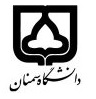 (کاربرگ طرح درس)                   تاریخ بهروز رسانی:               دانشکده     .........منبابع طبیعی.........                                               نیمسال اول/دوم سال تحصیلی ......بودجهبندی درسمقطع: کارشناسی□  کارشناسی ارشد□  دکتری□مقطع: کارشناسی□  کارشناسی ارشد□  دکتری□مقطع: کارشناسی□  کارشناسی ارشد□  دکتری□تعداد واحد: نظری: 1 عملی.1 عملیتعداد واحد: نظری: 1 عملی.1 عملیفارسی : آشنایی با رایانهفارسی : آشنایی با رایانهنام درسپیشنیازها و همنیازها:-پیشنیازها و همنیازها:-پیشنیازها و همنیازها:-پیشنیازها و همنیازها:-پیشنیازها و همنیازها:- لاتین:Introduce to computer لاتین:Introduce to computerنام درسشماره تلفن اتاق:شماره تلفن اتاق:شماره تلفن اتاق:شماره تلفن اتاق:مدرس/مدرسین:حامد یونسیمدرس/مدرسین:حامد یونسیمدرس/مدرسین:حامد یونسیمدرس/مدرسین:حامد یونسیمنزلگاه اینترنتی:منزلگاه اینترنتی:منزلگاه اینترنتی:منزلگاه اینترنتی:پست الکترونیکی:hamed.younesi@semnan.ac.irپست الکترونیکی:hamed.younesi@semnan.ac.irپست الکترونیکی:hamed.younesi@semnan.ac.irپست الکترونیکی:hamed.younesi@semnan.ac.irبرنامه تدریس در هفته و شماره کلاس:برنامه تدریس در هفته و شماره کلاس:برنامه تدریس در هفته و شماره کلاس:برنامه تدریس در هفته و شماره کلاس:برنامه تدریس در هفته و شماره کلاس:برنامه تدریس در هفته و شماره کلاس:برنامه تدریس در هفته و شماره کلاس:برنامه تدریس در هفته و شماره کلاس:اهداف درس:آشنایی با سخت افزار رایانه و کاربردهای نرم افزار و برنامه های مرتبط با منابع طبیعی  اهداف درس:آشنایی با سخت افزار رایانه و کاربردهای نرم افزار و برنامه های مرتبط با منابع طبیعی  اهداف درس:آشنایی با سخت افزار رایانه و کاربردهای نرم افزار و برنامه های مرتبط با منابع طبیعی  اهداف درس:آشنایی با سخت افزار رایانه و کاربردهای نرم افزار و برنامه های مرتبط با منابع طبیعی  اهداف درس:آشنایی با سخت افزار رایانه و کاربردهای نرم افزار و برنامه های مرتبط با منابع طبیعی  اهداف درس:آشنایی با سخت افزار رایانه و کاربردهای نرم افزار و برنامه های مرتبط با منابع طبیعی  اهداف درس:آشنایی با سخت افزار رایانه و کاربردهای نرم افزار و برنامه های مرتبط با منابع طبیعی  اهداف درس:آشنایی با سخت افزار رایانه و کاربردهای نرم افزار و برنامه های مرتبط با منابع طبیعی  امکانات آموزشی مورد نیاز :امکانات آموزشی مورد نیاز :امکانات آموزشی مورد نیاز :امکانات آموزشی مورد نیاز :امکانات آموزشی مورد نیاز :امکانات آموزشی مورد نیاز :امکانات آموزشی مورد نیاز :امکانات آموزشی مورد نیاز :امتحان پایانترمامتحان میانترمارزشیابی مستمر(کوئیز)ارزشیابی مستمر(کوئیز)فعالیتهای کلاسی و آموزشیفعالیتهای کلاسی و آموزشینحوه ارزشیابینحوه ارزشیابی502015151515درصد نمرهدرصد نمرهگلزاری، 1390. آشنایی با رایانه، انتشارات علوم دانشگاهی، ترجمهمقالات علمی- پژوهشیگلزاری، 1390. آشنایی با رایانه، انتشارات علوم دانشگاهی، ترجمهمقالات علمی- پژوهشیگلزاری، 1390. آشنایی با رایانه، انتشارات علوم دانشگاهی، ترجمهمقالات علمی- پژوهشیگلزاری، 1390. آشنایی با رایانه، انتشارات علوم دانشگاهی، ترجمهمقالات علمی- پژوهشیگلزاری، 1390. آشنایی با رایانه، انتشارات علوم دانشگاهی، ترجمهمقالات علمی- پژوهشیگلزاری، 1390. آشنایی با رایانه، انتشارات علوم دانشگاهی، ترجمهمقالات علمی- پژوهشیمنابع و مآخذ درسمنابع و مآخذ درستوضیحاتمبحثشماره هفته آموزشیکلیاتی در مورد تاریخچه رایانه1آشنایی با سخت افزار2آشنایی با سخت افزار3آشنایی با نرم افزارهای سیستمی4آشنایی با نرم افزارهای سیستمی5آشنایی با ساختار نگهداری اطلاعات رایانه6آشنایی با سیستم عامل ویندوز7َآشنایی با نرم افزارهای ماکروسافت و کاربرد آنها در منابع طبیعی8َآشنایی با نرم افزارهای ماکروسافت و کاربرد آنها در منابع طبیع9میان ترم10َآشنایی با نرم افزارهای ماکروسافت و کاربرد آنها در منابع طبیعی11َآشنایی با نرم افزارهای ماکروسافت و کاربرد آنها در منابع طبیعی12آشنایی با اینترنت13نحوه جستجو در اینترنت14آشنایی با شبکه های رایانه ای15رفع اشکال16